Publicado en  el 06/02/2014 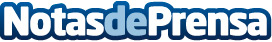 La Comisión Mixta autoriza ayudas para viviendas dañadas por los terremotos por valor de 680.701 eurosLa Comisión Mixta autoriza ayudas para viviendas dañadas por los terremotos por valor de 680.701 euros  La reuni?n de hoy eleva el montante econ?mico autorizado a 68.734.780 eurosDatos de contacto:Nota de prensa publicada en: https://www.notasdeprensa.es/la-comision-mixta-autoriza-ayudas-para_1 Categorias: Murcia http://www.notasdeprensa.es